УПРАВЛЕНИЕ ОБРАЗОВАНИЯ АДМИНИСТРАЦИИ МУНИЦИПАЛЬНОГО РАЙОНА«АЛЕКСЕЕВСКИЙ РАЙОН И ГОРОД  АЛЕКСЕЕВКА»БЕЛГОРОДСКОЙ ОБЛАСТИП Р И К А З      от « 10 »  ноября  2017 года                                                               № 828Об инструкциях для лиц, участвующих в организации и проведении  итогового сочинения (изложения) на территории Алексеевского района в 2017-2018 учебном годуВ соответствии с приказом департамента образования Белгородской области от 10 ноября 2017 года № 3177 «Об утверждении инструкций для лиц, участвующих в организации и  проведении итогового сочинения (изложения) на территории Белгородской области в 2017-2018 учебном году", в целях своевременной подготовки и организованного проведения итогового сочинения (изложения) в 2017-2018 учебном году на территории Алексеевского района   приказываю:        1. Главному специалисту отдела общего образования управления образования администрации Алексеевского района Веретенниковой Т.А.         ознакомить руководителей общеобразовательных организаций, лиц привлекаемых к проведению итогового сочинения (изложения) с:- Инструкцией для руководителя образовательной организации при проведении итогового сочинения (изложения) на территории  Белгородской области в 2017-2018 учебном году, утвержденной приказом департамента образования Белгородской области от 10.11.2017 года № 3177.         - Инструкцией для технического специалиста при проведении итогового сочинения (изложения) в 2017-2018 учебном году, утвержденной приказом департамента образования Белгородской области от 10.11.2017 года № 3177.        - Инструкцией для членов комиссии, участвующих в организации  итогового сочинения (изложения) в 2017-2018 учебном году, утвержденной приказом департамента образования Белгородской области от 10.11.2017 года № 3177.        - Инструкцией для участника итогового сочинения (изложения), зачитываемой  членом комиссии образовательной организации по проведению итогового сочинения (изложения) в учебном кабинете перед началом проведения итогового сочинения (изложения), утвержденной приказом департамента образования Белгородской области от 10.11.2017 года № 3177.       - Инструкцией для участника итогового сочинения (изложения) к тексту изложения, утвержденной приказом департамента образования Белгородской области от 10.11.2017 года № 3177.        - Инструкцией для участника итогового сочинения (изложения) к комплекту тем итогового сочинения, утвержденной приказом департамента образования Белгородской области от 10.11.2017 года № 3177.Руководителям общеобразовательных организаций:2.1.  Довести приказ департамента образования Белгородской области от 10.11.2017 года № 3177 до сведения педагогов, выпускников и их родителей (законных представителей).2.2. Обеспечить своевременную подготовку подведомственных образовательных организаций к проведению итогового сочинения (изложения) на территории Алексеевского района в 2017-2018 учебном году.Контроль за исполнением  приказа возложить на заместителя начальника управления образования администрации Алексеевского района, начальника отдела общего образования Козьменко С.В.                    Начальник   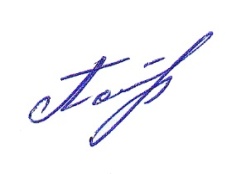           управления образования  администрации Алексеевского района                          Л. Полухина   С приказом ознакомлены:		                                 С. Козьменко                                                                                             Т. Веретенникова